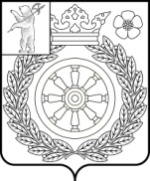 АДМИНИСТРАЦИЯ ВЕЛИКОСЕЛЬСКОГОСЕЛЬСКОГО ПОСЕЛЕНИЯПОСТАНОВЛЕНИЕот  06.04.2021                             № 51О проведении месячника пожарной безопасности на территории Великосельского сельского поселения         В соответствии с Федеральным законом от 21.12.1994 года №69-ФЗ «О пожарной безопасности», распоряжением Губернатора Ярославской области от 22.04.2021 г. № 45-р «О проведении месячника пожарной безопасности на территории Ярославской области»,  в целях  обеспечения первичных мер пожарной безопасности в границах населенных пунктов поселенияАДМИНИСТРАЦИЯ  ВЕЛИКЛСЕЛЬСКОГО СЕЛЬСКОГО ПОСЕЛЕНИЯ ПОСТАНОВЛЯЕТ:1. Провести месячник пожарной безопасности на территории сельского поселения в период с 12.04.2021 года по 12.05.2021года.         2. Заместителю Главы Великосельского сельского поселения А.А. Малковой:2.1.Разработать и утвердить план проведения месячника пожарной безопасности на территории поселения (приложение);2.2. Организовать разъяснительную работу среди населения по вопросам соблюдения правил пожарной безопасности в лесах и  населенных пунктах, о недопустимости палов сухой травы;2.3. Взять под особый контроль реализацию первичных мер пожарной безопасности на территории поселения;2.4. Организовать проверку противопожарного состояния  населенных пунктов и садоводческих некоммерческих товариществ, их готовности к весенне-летнему пожароопасному периоду;           3. Руководителям организаций:3.1.Обеспечить реализацию первичных мер пожарной безопасности на предприятии;3.2. Не допустить несанкционированные палы сухой травы; 3.3. Организовать  разъяснительную работу среди работников организации по вопросам пожарной безопасности.4. Контроль за исполнением постановления возложить на заместителя Главы Великосельского сельского поселения Малкову А.А.5. Постановление опубликовать в районной массовой газете «Гаврилов-Ямский вестник» и на официальном сайте Администрации Великосельского сельского поселения в сети Интернет.6. Постановление вступает в силу с момента официального опубликования.Глава Великосельского сельского поселения					                         В.И.ВодопьяновПриложение к постановлению    Администрации Великосельского                                                                сельского поселения                                                            от 06.04.2021г. № 51ПЛАНпроведения месячника  пожарной безопасности№ п/пНаименование мероприятияСрок проведенияОтветственныйПроведение совещаний с руководителями организаций по проведению месячника пожарной безопасностиапрельЗаместитель ГлавыПроведение проверок населённых пунктов на предмет готовности к пожароопасному периоду.апрельЗаместитель ГлавыПроведения профилактических мероприятий по вопросам пожарной безопасности.апрельЗаместитель ГлавыПроведение сходов с гражданами и дачниками, доведение требований пожарной безопасности и противопожарного обустройства территории.апрель- майЗаместитель ГлавыПроведение работы по ликвидации несанкционированных свалок,  уборке территорий от сухой травы, мусора. майЗаместитель ГлавыОрганизовать противопожарную пропаганду, распространять наглядную агитацию по соблюдению правил пожарной безопасностиапрель-майЗаместитель ГлавыПроведение проверок состояния пожарной безопасности объектов жилого фонда, в том числе домов с низкой устойчивостью при пожарах.майЗаместитель ГлавыПроведение на объектах с массовым пребыванием людей мероприятий по отработке планов эвакуации. майЗаместитель ГлавыПроведение анализа состояния и готовности источников наружного противопожарного водоснабженияапрель-майЗаместитель ГлавыПодведение итогов месячника пожарной безопасности. до 12 маяЗаместитель Главы